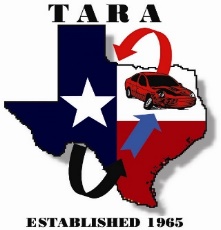 TARA MEMBERSHIP APPLICATIONPaid in full membership is a 1 year term from the 1st of the month dated closest to “Today’s Date”. (EX: Today’s Date is 11/12/2019, membership effective 11/1/2019 through 11/1/2020.) (EX: Today’s Date is 12/16/2019, membership effective 01/01/2019 through 01/01/2020.)Today’s Date: PRIMARYCompany Name: Address:							     	City:State:				ZIP CODE:				County:Busn Phone:                                                            	Cell Ph:E-Mail:							Website:Contact Name: 						Title:Owner Name:						# of Additional Locations:Company Type:      __Sole Proprietorship       __Partnership/Type        __Corporation       __OtherTDLR Used Auto Parts Recyclers License No.:TCEQ Storm Water Permit No.: ADDITIONAL LOCATION (Salvage Yard’s)Company Name: Address:							     	City:State:				ZIP CODE:				County:Busn Phone:                                                            	Cell Ph:E-Mail:							Website:Contact Name: 						Title:Company Type:      __Sole Proprietorship       __Partnership/Type        __Corporation       __OtherTDLR Used Auto Parts Recyclers License No.:TCEQ Storm Water Permit No.: YOUR CATEGORY: __Associate Member $400.00/yr	__Primary Member $400.00/yr	__Addtl Yard/s $125.00 ea/yr  PAYMENT: (Please attach information for all additional yards) CHECK (payable to TARA) or Credit Card:  MasterCard	 Visa	Discover	AMEX  PAY IN FULL: $400Automatic Monthly CC Payment: $35.00 plus a $1.67 monthly processing fee for a total of $420.00/yr. (Charges will continue on a monthly basis and membership will automatically renew, unless written notice of cancellation is received 30 days prior to monthly charge.)Card #						 Verification Code:		Expiration Date:PRINT Name on Card:Signature of Cardholder: 	Address: (If different than above)